Liebe Schulgemeinschaft,die aktuelle Lage und außergewöhnliche Situation veranlasst uns alle gemeinsam, umsichtig und soweit wie möglich vorausschauend zu handeln. Auf der Seite des Kultusministeriums finden Sie, wie schon die letzten Tage, die aktuellen Informationen zum Corona-Virus:https://km-bw.de/,Lde/StartseiteBitte schauen Sie dort regelmäßig vorbei und informieren Sie sich über die aktuelle Sachlage.Sollten Sie Fragen haben, stehen wir Ihnen soweit wir können natürlich zur Verfügung. Wir bekommen die gleichen Informationen aus dem Ministerium wie Sie alle und veröffentlichen diese zeitnah auf unserer Homepage.Die Gemeinschaftsschule Baienfurt wird ab Dienstag, den 17.03. bis einschließlich 19.04.2020 aufgrund der schnellen Ausbreitung des Corona-Virus geschlossen. Am Montag, den 16. März findet regulärer Schulbetrieb statt, damit mit den Schülerinnen und Schülern noch notwendige Aufgaben besprochen und Fragen beantwortet werden können. Für Sie als Familien bedeutet dies für die nächsten Wochen:Ihre Kinder bleiben ab Dienstag zuhause, es findet kein Unterricht statt. Bitte kommen Sie nicht in die Schule!Eigenverantwortliches Lernen zuhauseAuch wenn das Schulhaus geschlossen bleibt, entbindet das die Schülerinnen und Schüler nicht von der Unterrichtsverpflichtung. Sie haben sich die Lerninhalte im Selbststudium zu erarbeiten. Die Klassen bekommen von den Lehrkräften Arbeitsaufträge. Alle Kinder sind bzw. werden darüber informiert.Die Aufträge sind bereits verteilt oder werden per E-Mail-Verteiler versandt. Diese Arbeitsaufträge müssen erledigt werden. Tauschen Sie sich bei Bedarf auch per Telefon oder E-Mail mit Mitschülerinnen und Mitschülern aus.Laut Kultusministerium sollen alle Prüfungen ( > Abitur, RS-, HS-Abschlussprüfungen) wie geplant stattfinden. Ich bitte deshalb vor allem alle Schülerinnen und Schüler der 9. und 10. Klassen, sich weiterhin intensiv auf die Prüfungen vorzubereiten. Das Kultusministerium hat schon mitgeteilt, dass bei allen Prüfungen die besondere Situation berücksichtigt werden soll. Für Fragen bezüglich des Fachunterrichts wenden Sie sich bitte per E-Mail (Vorname.Nachname@achtalschule.de > Bsp. Maria.Mustermann@achtalschule.de)  an die jeweilige Klassen- oder Fachlehrkraft.Alle Schulveranstaltungen entfallen!Ich hoffe, dass Sie alle gesund und wohlauf sind und bleiben!Mit freundlichen Grüßen Andreas Lehle  -Rektor-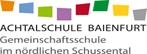 